La/il sottoscritta/o ________________________________________________________________________________________________________________(Nome e Cognome)nata/o a ____________________________________________________ Prov.__________________ il  ______/_______/____________(Luogo di nascita)Codice Fiscale ________________________________________________ai sensi e per gli effetti del D.P.R. n. 445/2000 s.m.i., DICHIARA di aver svolto/di svolgere la seguente attività lavorativa subordinata: (l’esperienza lavorativa, per essere oggetto di valutazione, deve essere riferibile ad una attività coerente o comunque assimilabile a quella prevista per la Professione Sanitaria per la quale si chiede l’equivalenza, e deve essere stata svolta per almeno un anno, anche non continuativo, negli ultimi cinque anni antecedenti al 10 febbraio 2011). N.B.: non può essere considerata “attività lavorativa” la prestazione resa a titolo gratuito/volontario, quella derivante dalla fruizione di una borsa di studio o la prestazione per la quale è previsto unicamente un rimborso spese o forfettari.Ente Pubblico: ___________________________________________________________________________ Sede (indirizzo): ____________________________________________________________________________ Profilo Professionale:______________________________________________________________________ Posizione Funzionale/Categoria: ___________________________________________________________Qualifica Funzionale/Profilo: ______________________________________________________________ Tipologia contratto:  Tempo determinato**   Tempo indeterminato Data inizio (gg/mm/aaaa) ________________ Data termine (gg/mm/aaaa) _________________ (In caso di rinnovi contrattuali a tempo determinato presso lo stesso Ente con medesimo profilo, indicare il periodo complessivo sottraendo dal conteggio il periodo di intervallo tra un contratto e l’altro)Durata*: Tempo pieno, durata:____________ Tempo parziale__________%, durata:__________                                                                      (anni - mesi)                                                                                                 (anni - mesi) Durata complessiva*: _______________________________________________________                                                                                            (anni - mesi) Ente Pubblico: ___________________________________________________________________________ Sede (indirizzo): ____________________________________________________________________________ Profilo Professionale:______________________________________________________________________ Posizione Funzionale/Categoria: ___________________________________________________________Qualifica Funzionale/Profilo: ______________________________________________________________ Tipologia contratto:  Tempo determinato**   Tempo indeterminato Data inizio (gg/mm/aaaa) ________________ Data termine (gg/mm/aaaa) _________________ (In caso di rinnovi contrattuali a tempo determinato presso lo stesso Ente con medesimo profilo, indicare il periodo complessivo sottraendo dal conteggio il periodo di intervallo tra un contratto e l’altro)____________________________________________________________Con Tempo determinato si intendono tutte le tipologie contrattuali a termine, indipendentemente dalla tipologia (esempi: collaborazione, a chiamata, stagionale, sostituzione maternità ecc.). * L’indicazione della durata (anche parziale, cioè part-time) è obbligatoria. Il calcolo deve essere effettuato in anni e mesi, considerando come mese intero periodi continuativi di frazioni superiori a quindici giorni. In caso di tempo parziale, la “durata” di ciascun contratto di lavoro deve tenere conto del conteggio effettuato in base alla percentuale e durata del periodo lavorativo in cui è stata svolta un’attività di durata parziale. Durata*: Tempo pieno, durata:____________ Tempo parziale__________%, durata:__________                                                                      (anni - mesi)                                                                                                 (anni - mesi) Durata complessiva*: _______________________________________________________                                                                                            (anni - mesi) ________________________________________________________________________________________________________________________________________Ente Pubblico: ___________________________________________________________________________ Sede (indirizzo): ____________________________________________________________________________ Profilo Professionale:______________________________________________________________________ Posizione Funzionale/Categoria: ___________________________________________________________Qualifica Funzionale/Profilo: ______________________________________________________________ Tipologia contratto:  Tempo determinato**   Tempo indeterminato Data inizio (gg/mm/aaaa) ________________ Data termine (gg/mm/aaaa) _________________ (In caso di rinnovi contrattuali a tempo determinato presso lo stesso Ente con medesimo profilo, indicare il periodo complessivo sottraendo dal conteggio il periodo di intervallo tra un contratto e l’altro)Durata*: Tempo pieno, durata:____________ Tempo parziale__________%, durata:__________                                                                      (anni - mesi)                                                                                                 (anni - mesi) Durata complessiva*: _______________________________________________________                                                                                            (anni - mesi) _________________________________________________________________________________________________________________________________________Durata* complessiva esperienza lavorativa:			__________________________________									                        (anni – mesi)Il/la sottoscritto/a allega alla presente copia dei seguenti documenti e dichiara, ai sensi dell’art. 19 del D.P.R. 445/2000 s.m.i., che la copia di tali documenti è autentica e conforme all’originale: a) _________________________________________________________________________________________b) _________________________________________________________________________________________c) _________________________________________________________________________________________ d) _________________________________________________________________________________________Il dichiarante prende atto che chiunque rilascia dichiarazioni mendaci o produce e fa uso di atti falsi, è punito ai sensi del codice penale e delle leggi speciali in materia ai sensi dell'art. 76 del D.P.R. 445/2000, e che l’Amministrazione regionale disporrà la decadenza da ogni beneficio conseguito in seguito al provvedimento emanato sulla base della dichiarazione non veritiera, ai sensi dell'art. 75 del D.P.R. 445/2000.Ministero della SaluteA L L E G A T O   CDichiarazione sostitutiva di certificazione e di atto notorio riguardante ESPERIENZA LAVORATIVA SUBORDINATA c/o ENTE PUBBLICO RICONOSCIMENTO DELL’EQUIVALENZA DEI TITOLI DEL PREGRESSO ORDINAMENTO, AI TITOLI UNIVERSITARI DELL’AREA SANITARIA DPCM 26 luglio 2011 (G.U. n. 191 del 18/8/2011)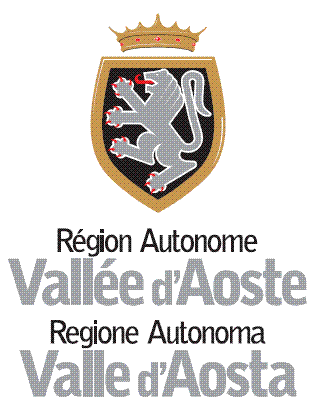 _____________________________________________________________________DataFirma del dichiarante (per esteso e leggibile)La firma non va autenticata